ER- AssistantCreate an entity: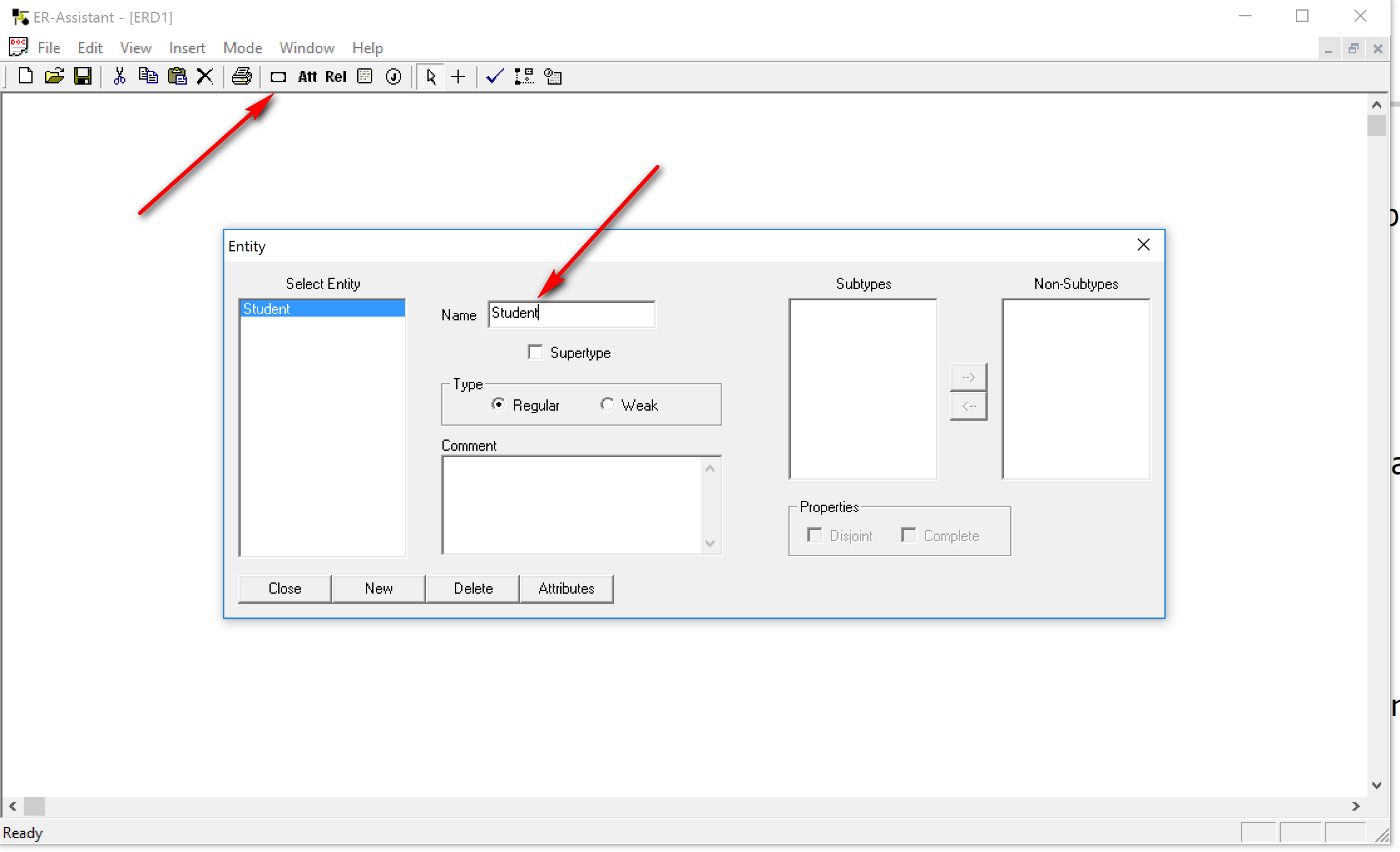 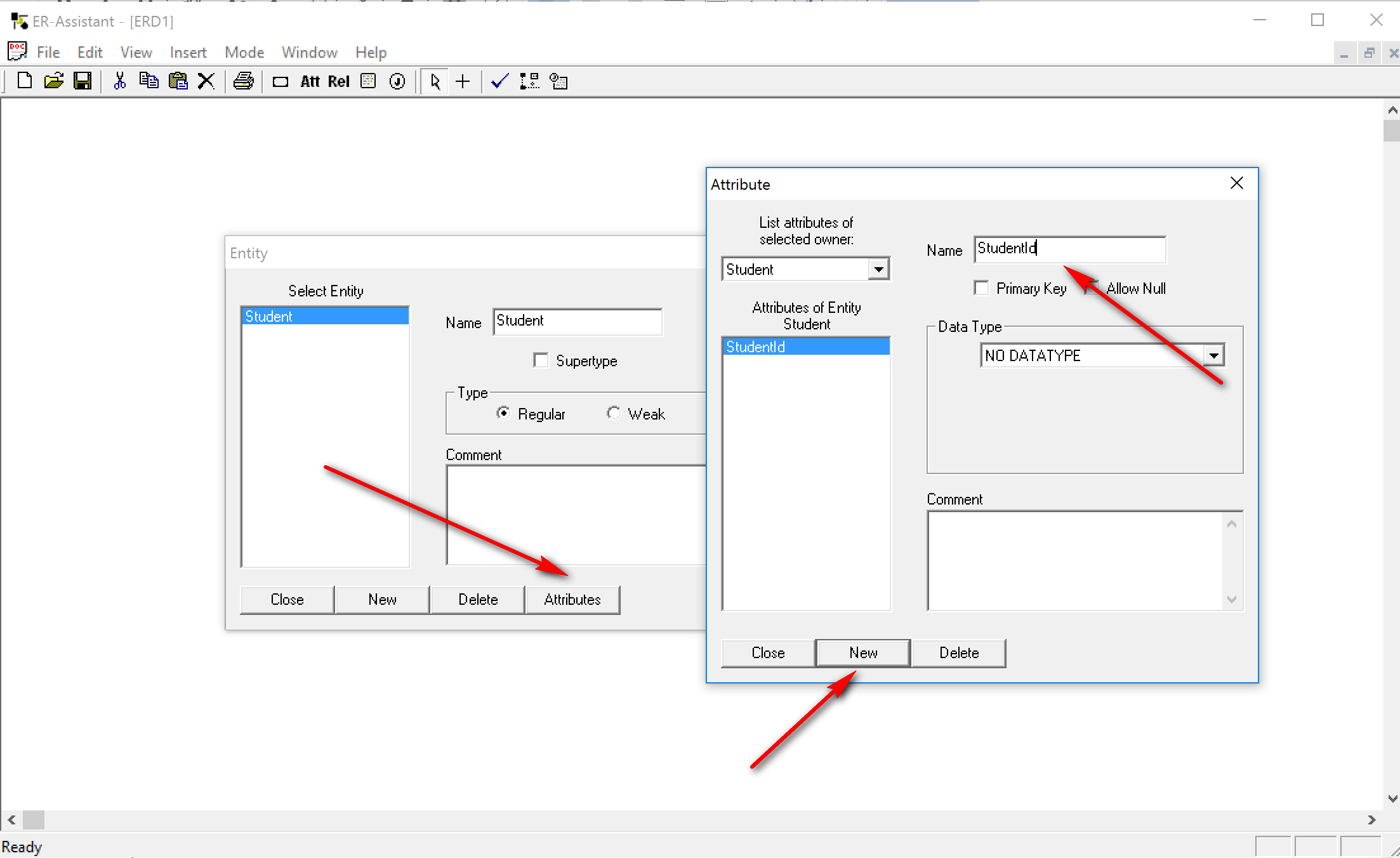 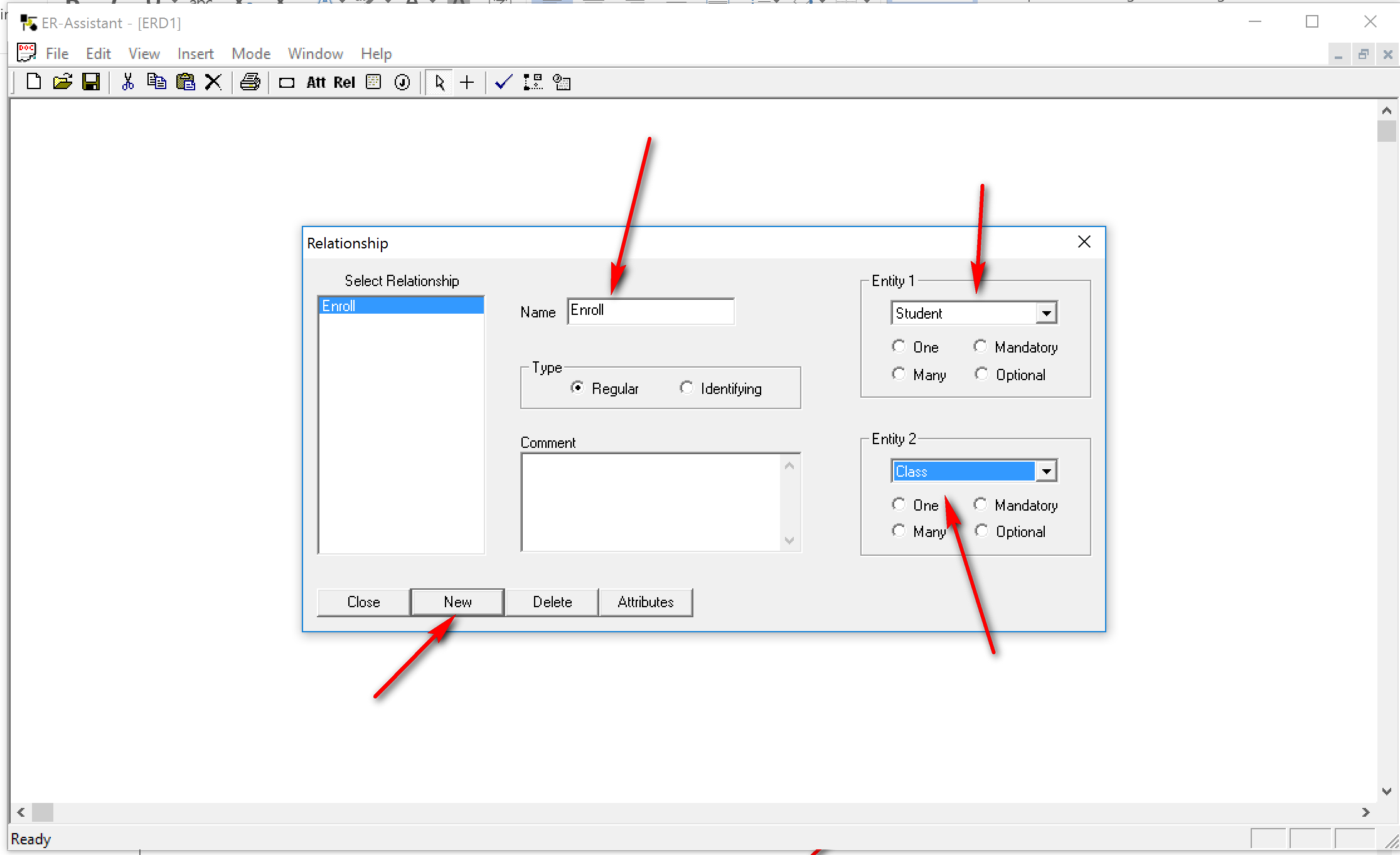 